清华大学2021年全国公共管理案例教学与案例研究师资研修班会议事项一、报名事项本次研修班规模：60人报名截止日期：2021年6月25日报名方式：请填写附件2参会回执发送至邮箱wangyusppm@mail.tsinghua.edu.cn教学案例、案例教学或案例研究论文申报截止日期：2021年6月27日报到时间及地点：2021年7月4日14:00—18:00   西郊宾馆住宿地点：西郊宾馆，也可自行预定。会务费：6000元/位（受疫情影响，师资研修班全部课程在西郊宾馆举行，收费因此有所调整，会务费包含会议期间餐费、教室相关费用、资料费，请自理交通费和住宿费。会务费现场缴纳或银行汇款均可）  如需了解更多会议信息，请登录网站http:/www.sppm.tsinghua.edu.cn或通过扫描如下二维码“2021清华公管案例教学班级群”咨询相关报名事宜，参与交流互动。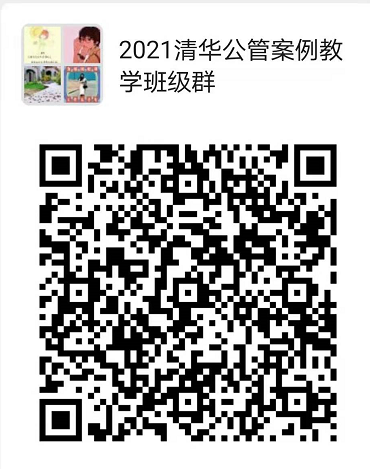 二、会务工作由清华大学公共管理学院干部教育中心负责，联系方式如下： 联系人：王钰 办公电话：010-62772534手机：18626096678邮箱：wangyusppm@mail.tsinghua.edu.cn三、会务费汇款银行账户信息：
开户名称:  清华大学开 户 行： 工行北京分行海淀西区支行帐    号： 0200004509089131550附言/用途：“单位名称+个人姓名+案例师资班培训费”